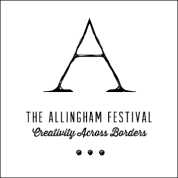 2023 ALLINGHAM POETRY AND FLASH FICTION COMPETITIONPOSTAL ENTRY FORMPoetryFlash FictionNOTE: The 2023 Allingham Poetry And Flash Fiction Competitions are two separate competitions.If you intend to enter both competitions, please submit two separate Postal Entry Forms.Terms and Conditions: See https://www.allinghamfestival.com/fiction-poetry-competitionsTitles of your entries (up to five):Payment: Enclose cheque or postal money order, payable to “Allingham Festival”Fee: €5 per entry. Example: 3 poems @ €5 per entry = €15GDPR: By submitting your entry along with your personal details, you agree to the Allingham Festival maintaining and processing your contact details for the purpose of the competition. Your details will not be shared with any third-party organisations.Communications PreferencesI consent to the Allingham Arts Association contacting me in the future using the details provided in this form with Festival-related information only.I do not consent to the Allingham Arts Association contacting me in the future with Festival- related information.Post to Allingham Poetry Competition or Allingham Flash Fiction Competition,
c/o A Novel Idea, Castle Street, Ballyshannon, Co Donegal, Ireland F94 HK8W
ENTRIES MUST BE RECEIVED BY MIDNIGHT 29 SEPTEMBER 2023Your NameYour NameYour NameYour NameFirst Name(s) First Name(s) Last Name / SurnameLast Name / SurnameYour Email AddressYour Email AddressYour Phone NumberYour Phone NumberYour Phone NumberCountry / Area CodeCountry / Area CodePhone NumberPhone NumberPostal AddressPostal AddressPostal AddressPostal AddressStreet Address Line 1Street Address Line 2Street Address Line3CityState or ProvincePostal / Zip CodeCountry